Application for Delivery of Mail Through Agent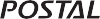 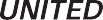 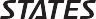 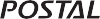 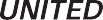 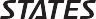 Instructions and FootnotesDefinitions:Agent: The Commercial Mail Receiving Agency (CMRA).Authorized employee: An employee of the CMRA who is authorized to act on the CMRA’s behalf.Authorized individual: A person who is authorized to pick up mail for the PMB holder.Agreement: In consideration of delivery of my mail or our firm’s mail to the agent named on Page 1, the applicant and agent agree: (1) the applicant or the agent must not file a change of address order with the Postal Service™ upon termination of the agency relationship; (2) the transfer of mail to another address is the responsibility of the applicant and the agent; (3) all mail delivered to the agency under this authorization must be prepaid with new postage when redeposited in the mails; (4) the agent must provide to the Postal Service all addresses to which the agency transfers mail; and (5) when any information required on this form changes or becomes obsolete, the applicant must file an updated application with the agent.NOTE: The applicant must execute this form in the presence of the agent, his or her authorized employee, or a notary public. The agent uploads the original completed signed PS Form 1583 to the Postal Service’s CMRA Customer Registration Database and retains the completed signed copy at the CMRA business location. The CMRA copy of PS Form 1583 must at all times be available for examination by the postmaster (or designee) and the Postal Inspection Service. The applicant and the agent agree to comply with all applicable Postal Service rules and regulations relative to delivery of mail through an agent. Failure to comply will subject the agency to withholding of mail from delivery until corrective action is taken.This application may be subject to verification procedures by the Postal Service to confirm that the applicant resides or conducts businessat the home or business address listed in items 4f or 7c, and that the identifications listed in items 8–11 are valid. The agent must complete items 2a–2e, and items 14a and 14b if necessary (i.e., if the agent is the witness), and the customer must complete all the other items.Privacy Act Statement: Your information will be used to administer the Commercial Mail Receiving Agency (CMRA) application, enrollment, and fulfillment processes, to verify your identity when applying for service via a CMRA, to ensure proper and secure delivery of mail to the correct recipient, and to permit delivery of your mail to your authorized agent. Collectionis authorized by 39 USC 401, 403, and 404. Supplying the information is voluntary, but if not provided, we will not be able to fulfill your request for delivery of mail through an agent. We do not disclose your information without your consent to third parties, except for the following limited circumstances: incident to legal proceedings involving the Postal Service; for law enforcement purposes; to a congressional office on your behalf; to agents or contractors when necessary to fulfill a business function; to aU.S. Postal Service auditor; to labor organizations as required by applicable law; to government agencies in connection with decisions as necessary;to agencies and entities for financial matters; and for customer service purposes. In addition, information may be disclosed for the purpose of identifying an address as an address of an agent to whom mail is delivered on behalf of other persons. However, this specific routine use does not authorize the disclosure of the identities of persons on behalf of whom agents receive mail. All routine uses are subject to the following exception: Information concerning an individual who has filed an appropriate protective court order with the application will not be disclosed except pursuant to the order of a court of competent jurisdiction and subject to the approval of the USPS General Counsel. For more information on our privacy policies, visit www.usps.com/privacypolicy.See Reverse for Instructions, Definitions, Agreement Terms, and the Privacy Act Statement.See Reverse for Instructions, Definitions, Agreement Terms, and the Privacy Act Statement.See Reverse for Instructions, Definitions, Agreement Terms, and the Privacy Act Statement.See Reverse for Instructions, Definitions, Agreement Terms, and the Privacy Act Statement.See Reverse for Instructions, Definitions, Agreement Terms, and the Privacy Act Statement.See Reverse for Instructions, Definitions, Agreement Terms, and the Privacy Act Statement.See Reverse for Instructions, Definitions, Agreement Terms, and the Privacy Act Statement.See Reverse for Instructions, Definitions, Agreement Terms, and the Privacy Act Statement.See Reverse for Instructions, Definitions, Agreement Terms, and the Privacy Act Statement.See Reverse for Instructions, Definitions, Agreement Terms, and the Privacy Act Statement.See Reverse for Instructions, Definitions, Agreement Terms, and the Privacy Act Statement.See Reverse for Instructions, Definitions, Agreement Terms, and the Privacy Act Statement.See Reverse for Instructions, Definitions, Agreement Terms, and the Privacy Act Statement.See Reverse for Instructions, Definitions, Agreement Terms, and the Privacy Act Statement.1. Private Mailbox (PMB) Information1. Private Mailbox (PMB) Information1. Private Mailbox (PMB) Information1. Private Mailbox (PMB) Information1. Private Mailbox (PMB) Information1. Private Mailbox (PMB) Information1. Private Mailbox (PMB) Information1. Private Mailbox (PMB) Information1. Private Mailbox (PMB) Information8. Photo ID Information for Applicant98. Photo ID Information for Applicant98. Photo ID Information for Applicant98. Photo ID Information for Applicant98. Photo ID Information for Applicant91a. Date PMB Opened1a. Date PMB Opened1b. Date PMB Closed1b. Date PMB Closed1b. Date PMB Closed1b. Date PMB Closed1b. Date PMB Closed1b. Date PMB Closed1b. Date PMB Closed8a. Applicant’s Name8b. Applicant’s ID Number8b. Applicant’s ID Number8b. Applicant’s ID Number8b. Applicant’s ID Number2. Commercial Mail Receiving Agency (CMRA) Place of Business Information2. Commercial Mail Receiving Agency (CMRA) Place of Business Information2. Commercial Mail Receiving Agency (CMRA) Place of Business Information2. Commercial Mail Receiving Agency (CMRA) Place of Business Information2. Commercial Mail Receiving Agency (CMRA) Place of Business Information2. Commercial Mail Receiving Agency (CMRA) Place of Business Information2. Commercial Mail Receiving Agency (CMRA) Place of Business Information2. Commercial Mail Receiving Agency (CMRA) Place of Business Information2. Commercial Mail Receiving Agency (CMRA) Place of Business Information8c. Issuing Entity8d. Expiration Date on the ID8d. Expiration Date on the ID8d. Expiration Date on the ID8d. Expiration Date on the ID2a. Street Address to be Used for Delivery1321 S. CEDAR RIDGE DR.2a. Street Address to be Used for Delivery1321 S. CEDAR RIDGE DR.2a. Street Address to be Used for Delivery1321 S. CEDAR RIDGE DR.2a. Street Address to be Used for Delivery1321 S. CEDAR RIDGE DR.2a. Street Address to be Used for Delivery1321 S. CEDAR RIDGE DR.2a. Street Address to be Used for Delivery1321 S. CEDAR RIDGE DR.2a. Street Address to be Used for Delivery1321 S. CEDAR RIDGE DR.2b. PMB #2b. PMB #8c. Issuing Entity8d. Expiration Date on the ID8d. Expiration Date on the ID8d. Expiration Date on the ID8d. Expiration Date on the ID2c. CityDUNCANVILLE2c. CityDUNCANVILLE2d. StateTX2d. StateTX2d. StateTX2d. StateTX2e. ZIP + 4®75116-45262e. ZIP + 4®75116-45262e. ZIP + 4®75116-45268e. Photo ID type (check one)U.S. State/Territory/Tribal Driver’s or Nondriver’s ID Card10Uniformed Service ID	 Passport	 Certificate of NaturalizationU.S. Access Card	 Matricula Consular	 U.S. Permanent Resident CardU.S. University ID Card  NEXUS Card8e. Photo ID type (check one)U.S. State/Territory/Tribal Driver’s or Nondriver’s ID Card10Uniformed Service ID	 Passport	 Certificate of NaturalizationU.S. Access Card	 Matricula Consular	 U.S. Permanent Resident CardU.S. University ID Card  NEXUS Card8e. Photo ID type (check one)U.S. State/Territory/Tribal Driver’s or Nondriver’s ID Card10Uniformed Service ID	 Passport	 Certificate of NaturalizationU.S. Access Card	 Matricula Consular	 U.S. Permanent Resident CardU.S. University ID Card  NEXUS Card8e. Photo ID type (check one)U.S. State/Territory/Tribal Driver’s or Nondriver’s ID Card10Uniformed Service ID	 Passport	 Certificate of NaturalizationU.S. Access Card	 Matricula Consular	 U.S. Permanent Resident CardU.S. University ID Card  NEXUS Card8e. Photo ID type (check one)U.S. State/Territory/Tribal Driver’s or Nondriver’s ID Card10Uniformed Service ID	 Passport	 Certificate of NaturalizationU.S. Access Card	 Matricula Consular	 U.S. Permanent Resident CardU.S. University ID Card  NEXUS CardType of Service RequestedBusiness/Organization Use2	 Residential/Personal Use3Type of Service RequestedBusiness/Organization Use2	 Residential/Personal Use3Type of Service RequestedBusiness/Organization Use2	 Residential/Personal Use3Type of Service RequestedBusiness/Organization Use2	 Residential/Personal Use3Type of Service RequestedBusiness/Organization Use2	 Residential/Personal Use3Type of Service RequestedBusiness/Organization Use2	 Residential/Personal Use3Type of Service RequestedBusiness/Organization Use2	 Residential/Personal Use3Type of Service RequestedBusiness/Organization Use2	 Residential/Personal Use3Type of Service RequestedBusiness/Organization Use2	 Residential/Personal Use38e. Photo ID type (check one)U.S. State/Territory/Tribal Driver’s or Nondriver’s ID Card10Uniformed Service ID	 Passport	 Certificate of NaturalizationU.S. Access Card	 Matricula Consular	 U.S. Permanent Resident CardU.S. University ID Card  NEXUS Card8e. Photo ID type (check one)U.S. State/Territory/Tribal Driver’s or Nondriver’s ID Card10Uniformed Service ID	 Passport	 Certificate of NaturalizationU.S. Access Card	 Matricula Consular	 U.S. Permanent Resident CardU.S. University ID Card  NEXUS Card8e. Photo ID type (check one)U.S. State/Territory/Tribal Driver’s or Nondriver’s ID Card10Uniformed Service ID	 Passport	 Certificate of NaturalizationU.S. Access Card	 Matricula Consular	 U.S. Permanent Resident CardU.S. University ID Card  NEXUS Card8e. Photo ID type (check one)U.S. State/Territory/Tribal Driver’s or Nondriver’s ID Card10Uniformed Service ID	 Passport	 Certificate of NaturalizationU.S. Access Card	 Matricula Consular	 U.S. Permanent Resident CardU.S. University ID Card  NEXUS Card8e. Photo ID type (check one)U.S. State/Territory/Tribal Driver’s or Nondriver’s ID Card10Uniformed Service ID	 Passport	 Certificate of NaturalizationU.S. Access Card	 Matricula Consular	 U.S. Permanent Resident CardU.S. University ID Card  NEXUS Card4. Name of Applicant4. Name of Applicant4. Name of Applicant4. Name of Applicant4. Name of Applicant4. Name of Applicant4. Name of Applicant4. Name of Applicant4. Name of Applicant9. Address ID Information for Applicant119a. Applicant’s Name9. Address ID Information for Applicant119a. Applicant’s Name9. Address ID Information for Applicant119a. Applicant’s Name9. Address ID Information for Applicant119a. Applicant’s Name9. Address ID Information for Applicant119a. Applicant’s Name4a. Last Name4b. First Name4b. First Name4b. First Name4b. First Name4c. Middle Initial4c. Middle Initial4c. Middle Initial4c. Middle Initial9. Address ID Information for Applicant119a. Applicant’s Name9. Address ID Information for Applicant119a. Applicant’s Name9. Address ID Information for Applicant119a. Applicant’s Name9. Address ID Information for Applicant119a. Applicant’s Name9. Address ID Information for Applicant119a. Applicant’s Name4d. Telephone Number (include area code)4d. Telephone Number (include area code)4e. Email Address4e. Email Address4e. Email Address4e. Email Address4e. Email Address4e. Email Address4e. Email Address9b. Applicant’s Street Home Address19b. Applicant’s Street Home Address19b. Applicant’s Street Home Address19b. Applicant’s Street Home Address19b. Applicant’s Street Home Address14f. Applicant’s Street Home Address1,44f. Applicant’s Street Home Address1,44f. Applicant’s Street Home Address1,44f. Applicant’s Street Home Address1,44f. Applicant’s Street Home Address1,44f. Applicant’s Street Home Address1,44f. Applicant’s Street Home Address1,44f. Applicant’s Street Home Address1,44f. Applicant’s Street Home Address1,49c. City9d. State9e. ZIP + 49e. ZIP + 49f. Country4g. City4g. City4h. State4h. State4i. ZIP + 44i. ZIP + 44i. ZIP + 44i. ZIP + 44j. Country9g. Address ID type (check one) — Must Contain the Address in 9b–9fU.S. State/Territory/Tribal Driver’s or Nondriver’s ID Card10Current Lease	 Home or Vehicle Insurance PolicyMortgage or Deed of Trust	 Vehicle Registration Card	 Voter Card9g. Address ID type (check one) — Must Contain the Address in 9b–9fU.S. State/Territory/Tribal Driver’s or Nondriver’s ID Card10Current Lease	 Home or Vehicle Insurance PolicyMortgage or Deed of Trust	 Vehicle Registration Card	 Voter Card9g. Address ID type (check one) — Must Contain the Address in 9b–9fU.S. State/Territory/Tribal Driver’s or Nondriver’s ID Card10Current Lease	 Home or Vehicle Insurance PolicyMortgage or Deed of Trust	 Vehicle Registration Card	 Voter Card9g. Address ID type (check one) — Must Contain the Address in 9b–9fU.S. State/Territory/Tribal Driver’s or Nondriver’s ID Card10Current Lease	 Home or Vehicle Insurance PolicyMortgage or Deed of Trust	 Vehicle Registration Card	 Voter Card9g. Address ID type (check one) — Must Contain the Address in 9b–9fU.S. State/Territory/Tribal Driver’s or Nondriver’s ID Card10Current Lease	 Home or Vehicle Insurance PolicyMortgage or Deed of Trust	 Vehicle Registration Card	 Voter Card4k. Is applicant a court-ordered protected individual?  Yes  No If “Yes,” you must attach a copy of the court order.4k. Is applicant a court-ordered protected individual?  Yes  No If “Yes,” you must attach a copy of the court order.4k. Is applicant a court-ordered protected individual?  Yes  No If “Yes,” you must attach a copy of the court order.4k. Is applicant a court-ordered protected individual?  Yes  No If “Yes,” you must attach a copy of the court order.4k. Is applicant a court-ordered protected individual?  Yes  No If “Yes,” you must attach a copy of the court order.4k. Is applicant a court-ordered protected individual?  Yes  No If “Yes,” you must attach a copy of the court order.4k. Is applicant a court-ordered protected individual?  Yes  No If “Yes,” you must attach a copy of the court order.4k. Is applicant a court-ordered protected individual?  Yes  No If “Yes,” you must attach a copy of the court order.4k. Is applicant a court-ordered protected individual?  Yes  No If “Yes,” you must attach a copy of the court order.9g. Address ID type (check one) — Must Contain the Address in 9b–9fU.S. State/Territory/Tribal Driver’s or Nondriver’s ID Card10Current Lease	 Home or Vehicle Insurance PolicyMortgage or Deed of Trust	 Vehicle Registration Card	 Voter Card9g. Address ID type (check one) — Must Contain the Address in 9b–9fU.S. State/Territory/Tribal Driver’s or Nondriver’s ID Card10Current Lease	 Home or Vehicle Insurance PolicyMortgage or Deed of Trust	 Vehicle Registration Card	 Voter Card9g. Address ID type (check one) — Must Contain the Address in 9b–9fU.S. State/Territory/Tribal Driver’s or Nondriver’s ID Card10Current Lease	 Home or Vehicle Insurance PolicyMortgage or Deed of Trust	 Vehicle Registration Card	 Voter Card9g. Address ID type (check one) — Must Contain the Address in 9b–9fU.S. State/Territory/Tribal Driver’s or Nondriver’s ID Card10Current Lease	 Home or Vehicle Insurance PolicyMortgage or Deed of Trust	 Vehicle Registration Card	 Voter Card9g. Address ID type (check one) — Must Contain the Address in 9b–9fU.S. State/Territory/Tribal Driver’s or Nondriver’s ID Card10Current Lease	 Home or Vehicle Insurance PolicyMortgage or Deed of Trust	 Vehicle Registration Card	 Voter Card5. Authorized Individual55. Authorized Individual55. Authorized Individual55. Authorized Individual55. Authorized Individual55. Authorized Individual55. Authorized Individual55. Authorized Individual55. Authorized Individual510. Photo ID Information for Authorized Individual (if applicable)910. Photo ID Information for Authorized Individual (if applicable)910. Photo ID Information for Authorized Individual (if applicable)910. Photo ID Information for Authorized Individual (if applicable)910. Photo ID Information for Authorized Individual (if applicable)95a. Last Name5b. First Name5b. First Name5b. First Name5b. First Name5c. Middle Initial5c. Middle Initial5c. Middle Initial5c. Middle Initial10a. Authorized Individual’s Name10b. Authorized Individual’s ID Number10b. Authorized Individual’s ID Number10b. Authorized Individual’s ID Number10b. Authorized Individual’s ID Number5d. Telephone Number (include area code)5d. Telephone Number (include area code)5e. Email Address5e. Email Address5e. Email Address5e. Email Address5e. Email Address5e. Email Address5e. Email Address10c. Issuing Entity10d. Expiration Date on the ID10d. Expiration Date on the ID10d. Expiration Date on the ID10d. Expiration Date on the ID5f. Authorized Individual’s Street Home Address1,65f. Authorized Individual’s Street Home Address1,65f. Authorized Individual’s Street Home Address1,65f. Authorized Individual’s Street Home Address1,65f. Authorized Individual’s Street Home Address1,65f. Authorized Individual’s Street Home Address1,65f. Authorized Individual’s Street Home Address1,65f. Authorized Individual’s Street Home Address1,65f. Authorized Individual’s Street Home Address1,610e. Photo ID type (check one)U.S. State/Territory/Tribal Driver’s or Nondriver’s ID Card12Uniformed Service ID	 Passport	 Certificate of NaturalizationU.S. Access Card	 Matricula Consular	 U.S. Permanent Resident CardU.S. University ID Card  NEXUS Card10e. Photo ID type (check one)U.S. State/Territory/Tribal Driver’s or Nondriver’s ID Card12Uniformed Service ID	 Passport	 Certificate of NaturalizationU.S. Access Card	 Matricula Consular	 U.S. Permanent Resident CardU.S. University ID Card  NEXUS Card10e. Photo ID type (check one)U.S. State/Territory/Tribal Driver’s or Nondriver’s ID Card12Uniformed Service ID	 Passport	 Certificate of NaturalizationU.S. Access Card	 Matricula Consular	 U.S. Permanent Resident CardU.S. University ID Card  NEXUS Card10e. Photo ID type (check one)U.S. State/Territory/Tribal Driver’s or Nondriver’s ID Card12Uniformed Service ID	 Passport	 Certificate of NaturalizationU.S. Access Card	 Matricula Consular	 U.S. Permanent Resident CardU.S. University ID Card  NEXUS Card10e. Photo ID type (check one)U.S. State/Territory/Tribal Driver’s or Nondriver’s ID Card12Uniformed Service ID	 Passport	 Certificate of NaturalizationU.S. Access Card	 Matricula Consular	 U.S. Permanent Resident CardU.S. University ID Card  NEXUS Card5g. City5g. City5h. State5h. State5i. ZIP + 45i. ZIP + 45i. ZIP + 45i. ZIP + 45j. Country10e. Photo ID type (check one)U.S. State/Territory/Tribal Driver’s or Nondriver’s ID Card12Uniformed Service ID	 Passport	 Certificate of NaturalizationU.S. Access Card	 Matricula Consular	 U.S. Permanent Resident CardU.S. University ID Card  NEXUS Card10e. Photo ID type (check one)U.S. State/Territory/Tribal Driver’s or Nondriver’s ID Card12Uniformed Service ID	 Passport	 Certificate of NaturalizationU.S. Access Card	 Matricula Consular	 U.S. Permanent Resident CardU.S. University ID Card  NEXUS Card10e. Photo ID type (check one)U.S. State/Territory/Tribal Driver’s or Nondriver’s ID Card12Uniformed Service ID	 Passport	 Certificate of NaturalizationU.S. Access Card	 Matricula Consular	 U.S. Permanent Resident CardU.S. University ID Card  NEXUS Card10e. Photo ID type (check one)U.S. State/Territory/Tribal Driver’s or Nondriver’s ID Card12Uniformed Service ID	 Passport	 Certificate of NaturalizationU.S. Access Card	 Matricula Consular	 U.S. Permanent Resident CardU.S. University ID Card  NEXUS Card10e. Photo ID type (check one)U.S. State/Territory/Tribal Driver’s or Nondriver’s ID Card12Uniformed Service ID	 Passport	 Certificate of NaturalizationU.S. Access Card	 Matricula Consular	 U.S. Permanent Resident CardU.S. University ID Card  NEXUS Card6. If Transferring PMB Mail to Another Address7…6a. Street Address Mail Is Transferred To16. If Transferring PMB Mail to Another Address7…6a. Street Address Mail Is Transferred To16. If Transferring PMB Mail to Another Address7…6a. Street Address Mail Is Transferred To16. If Transferring PMB Mail to Another Address7…6a. Street Address Mail Is Transferred To16. If Transferring PMB Mail to Another Address7…6a. Street Address Mail Is Transferred To16. If Transferring PMB Mail to Another Address7…6a. Street Address Mail Is Transferred To16. If Transferring PMB Mail to Another Address7…6a. Street Address Mail Is Transferred To16. If Transferring PMB Mail to Another Address7…6a. Street Address Mail Is Transferred To16. If Transferring PMB Mail to Another Address7…6a. Street Address Mail Is Transferred To111. Address ID Information for Authorized Individual (if applicable)1111a. Authorized Individual’s Name11. Address ID Information for Authorized Individual (if applicable)1111a. Authorized Individual’s Name11. Address ID Information for Authorized Individual (if applicable)1111a. Authorized Individual’s Name11. Address ID Information for Authorized Individual (if applicable)1111a. Authorized Individual’s Name11. Address ID Information for Authorized Individual (if applicable)1111a. Authorized Individual’s Name6b. City6b. City6c. State6c. State6d. ZIP + 46d. ZIP + 46d. ZIP + 46d. ZIP + 46e. Country11b. Authorized Individual’s Street Home Address111b. Authorized Individual’s Street Home Address111b. Authorized Individual’s Street Home Address111b. Authorized Individual’s Street Home Address111b. Authorized Individual’s Street Home Address16f. Telephone Number (include area code)6f. Telephone Number (include area code)6g. Email Address6g. Email Address6g. Email Address6g. Email Address6g. Email Address6g. Email Address6g. Email Address11c. City11d. State11e. ZIP + 411e. ZIP + 411f. Country7. Business/Organization Information7. Business/Organization Information7. Business/Organization Information7. Business/Organization Information7. Business/Organization Information7. Business/Organization Information7. Business/Organization Information7. Business/Organization Information7. Business/Organization Information11g. Address ID type (check one) — Must Contain the Address in 11b–11fU.S. State/Territory/Tribal Driver’s or Nondriver’s ID Card12Current Lease	 Home or Vehicle Insurance PolicyMortgage or Deed of Trust	 Vehicle Registration Card	 Voter Card11g. Address ID type (check one) — Must Contain the Address in 11b–11fU.S. State/Territory/Tribal Driver’s or Nondriver’s ID Card12Current Lease	 Home or Vehicle Insurance PolicyMortgage or Deed of Trust	 Vehicle Registration Card	 Voter Card11g. Address ID type (check one) — Must Contain the Address in 11b–11fU.S. State/Territory/Tribal Driver’s or Nondriver’s ID Card12Current Lease	 Home or Vehicle Insurance PolicyMortgage or Deed of Trust	 Vehicle Registration Card	 Voter Card11g. Address ID type (check one) — Must Contain the Address in 11b–11fU.S. State/Territory/Tribal Driver’s or Nondriver’s ID Card12Current Lease	 Home or Vehicle Insurance PolicyMortgage or Deed of Trust	 Vehicle Registration Card	 Voter Card11g. Address ID type (check one) — Must Contain the Address in 11b–11fU.S. State/Territory/Tribal Driver’s or Nondriver’s ID Card12Current Lease	 Home or Vehicle Insurance PolicyMortgage or Deed of Trust	 Vehicle Registration Card	 Voter Card7a. Name of Business/Organization7a. Name of Business/Organization7a. Name of Business/Organization7b. Type of Business7b. Type of Business7b. Type of Business7b. Type of Business7b. Type of Business7b. Type of Business11g. Address ID type (check one) — Must Contain the Address in 11b–11fU.S. State/Territory/Tribal Driver’s or Nondriver’s ID Card12Current Lease	 Home or Vehicle Insurance PolicyMortgage or Deed of Trust	 Vehicle Registration Card	 Voter Card11g. Address ID type (check one) — Must Contain the Address in 11b–11fU.S. State/Territory/Tribal Driver’s or Nondriver’s ID Card12Current Lease	 Home or Vehicle Insurance PolicyMortgage or Deed of Trust	 Vehicle Registration Card	 Voter Card11g. Address ID type (check one) — Must Contain the Address in 11b–11fU.S. State/Territory/Tribal Driver’s or Nondriver’s ID Card12Current Lease	 Home or Vehicle Insurance PolicyMortgage or Deed of Trust	 Vehicle Registration Card	 Voter Card11g. Address ID type (check one) — Must Contain the Address in 11b–11fU.S. State/Territory/Tribal Driver’s or Nondriver’s ID Card12Current Lease	 Home or Vehicle Insurance PolicyMortgage or Deed of Trust	 Vehicle Registration Card	 Voter Card11g. Address ID type (check one) — Must Contain the Address in 11b–11fU.S. State/Territory/Tribal Driver’s or Nondriver’s ID Card12Current Lease	 Home or Vehicle Insurance PolicyMortgage or Deed of Trust	 Vehicle Registration Card	 Voter Card7c. Business Street Address17c. Business Street Address17c. Business Street Address17c. Business Street Address17c. Business Street Address17c. Business Street Address17c. Business Street Address17c. Business Street Address17c. Business Street Address112. Exceptions for Additional Recipients of Mail1312. Exceptions for Additional Recipients of Mail1312. Exceptions for Additional Recipients of Mail1312. Exceptions for Additional Recipients of Mail1312. Exceptions for Additional Recipients of Mail137d. City7d. City7e. State7e. State7f. ZIP + 47f. ZIP + 47f. ZIP + 47f. ZIP + 47g. Country13a. Signature of Applicant1413a. Signature of Applicant1413a. Signature of Applicant1413b. Date13b. Date7h. Telephone Number (include area code)7h. Telephone Number (include area code)7i. Place of Registration87i. Place of Registration87i. Place of Registration87i. Place of Registration87i. Place of Registration87i. Place of Registration87i. Place of Registration814a. Signature of Witness1514a. Signature of Witness1514a. Signature of Witness1514b. Date14b. Date1Include house number, street, and apartment/suite number if applicable.2For Business/Organization Use, complete item 7.3For Residential/Personal Use, complete a separate PS Form 1583 for each adult using this PMB.4Address must match document provided in item 9b.5The Applicant authorizes mail to be collected by the individual noted in item 5.6Address must match document provided in item 11b.7Complete item 6 if the mail addressed to this PMB is to be transferred, mailed, shipped, or emailed to another address.8The place of registration is the county and state (if domestic), or the country (if foreign).9Two types of identification are required for both the Applicant and, if listed, the Authorized Individual. One ID must be a government-issued photo ID. The second must confirm the Applicant’s or Authorized Individual’s address listed on this form. The acceptable types of photo ID are listed in items 8e and 10e. Attach a copy of the photo and address ID documents.10Although the driver’s/nondriver’s ID is listed in 8e and 9g as an option for both the Applicant’s photo ID and address ID, it may be used for only one of the IDs (either photo ID or address ID), not for both.11The acceptable types of address verification are listed in items 9g and 11g. Attach a copy of the photo and address ID documents.12Although the driver’s/nondriver’s ID is listed in 10e and 11g as an option for both the Authorized Individual’s photo ID and address ID, it may be used for only one of the IDs (either photo ID or address ID), not for both.13For Business/Organization Use: List members who will be receiving mail at this PMB. Each person listed must, upon request, present two forms of valid ID to the Postal Service.For Residential/Individual Use: A parent or guardian may receive the mail of a minor by listing the minor’s name — the minor’s ID is not required.14By signing this form, the applicant certifies the following — for Business/Organization Use, an officer must sign the application and provide his or her title:I certify that all information furnished on this form is accurate, truthful, and complete. I understand that anyone who furnishes false or misleading information on this form or omits information requested on this form may be subject to criminal and/or civil penalties, including fines and imprisonment.15The witness can be the agent, an authorized employee, or a Notary Public.Witness my signature and official seal. Notary Public in and for the STATE OF 	,COUNTY OF 	. On this   day of 	, 20  , the applicant, who proved to me on the basis of satisfactory evidence to be the person whose name is subscribed to this application, appeared before me, and did personally sign the application.Witness my signature and official seal. Notary Public in and for the STATE OF 	,COUNTY OF 	. On this   day of 	, 20  , the applicant, who proved to me on the basis of satisfactory evidence to be the person whose name is subscribed to this application, appeared before me, and did personally sign the application.Official Seal:Signature of Notary PublicMy commission expires:	, 20	